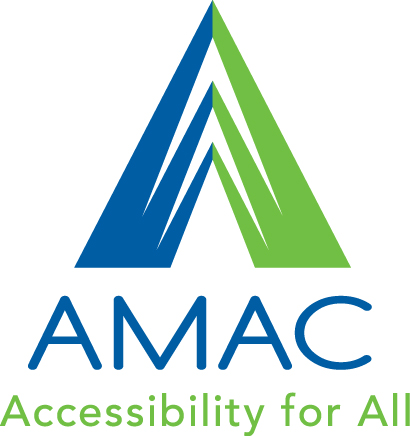 AMAC Orders User GuideSigning into AMAC Orders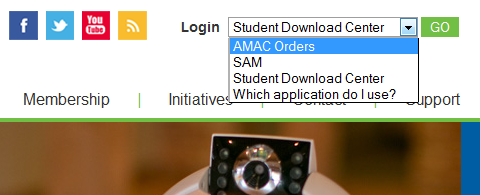 Go to www.amacusg.orgSelect AMAC Orders under Login section, then click GOLogin with your email address and passwordAdding a Student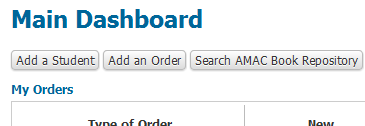 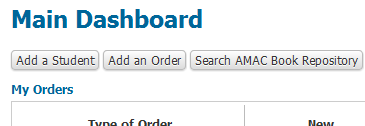 Click the Add  Student buttonFill out student informationFields marked with a red asterisk (*) are requiredAdding a Student (cont.)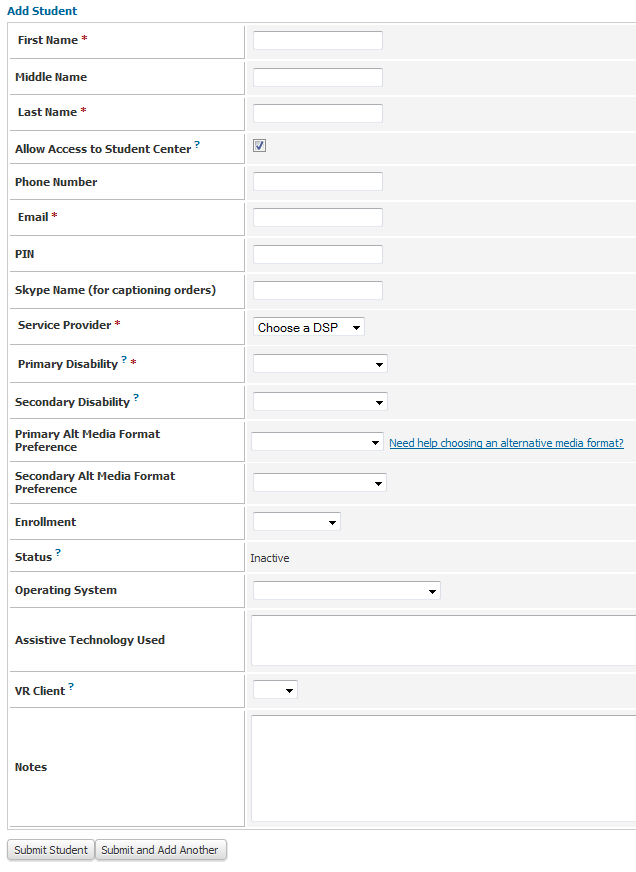 By default Allow Access Student Center is checkedUncheck if you do not want student to access books and software themselvesEmail and PIN are used to give student access to the Student Download CenterWhile not required, specify student’s Primary Alternative Media Preference to remind you later what format each student prefersClick Submit Student or Submit and Add Another to saveAdding an OrderClick on Add Order at the top of the screenFill out order informationFields marked with a red asterisk (*) are requiredOrders that require your attention are listed under Alert Orders in the top right corner of the screen 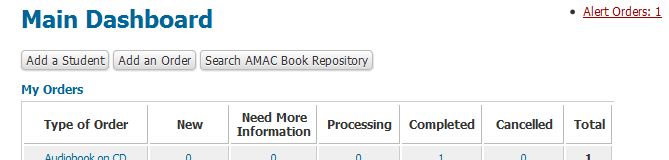 Adding an Order (cont.)Select Student ID#  and go through the next stepsChoose alternate media format, etc.You can place orders for E-text, Captioning, and BrailleFill in required information (title, author, etc.)Input either 10 or 13 digit ISBN if ordering a BookReview your Order before clicking Submit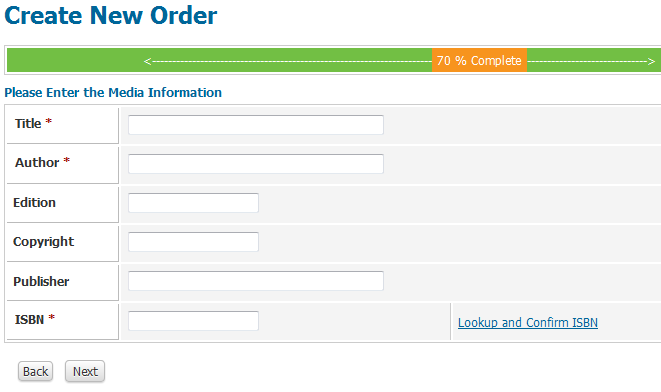 Searching the AMAC RepositoryClick on the Search AMAC Book Respository buttonSearch by the book’s ISBN, title, or authorIf correct book is found, click on the Add Order link to the right of the order informationIf not found, click on Add an Order button at the top of the screen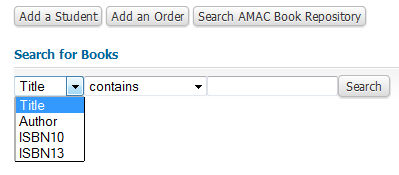 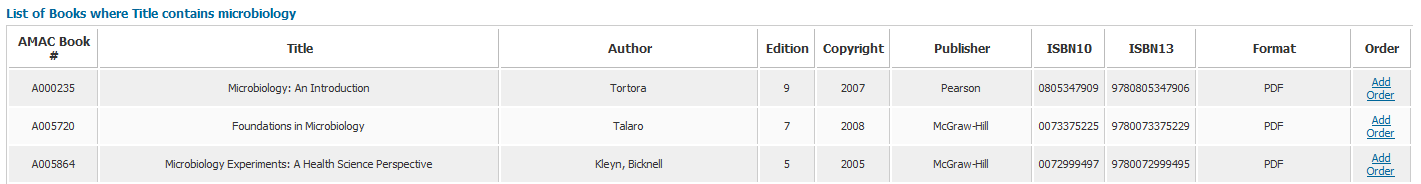 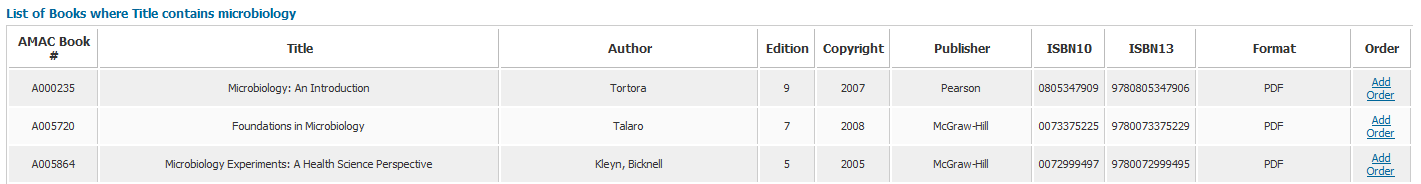 Downloading BooksSearch for the order using the quick link located on the Main Dashboard or click My Orders on left side menuClick on the View buttonScroll down to the Downloads section of the order recordClick on the Download File button in the bottom right of the screen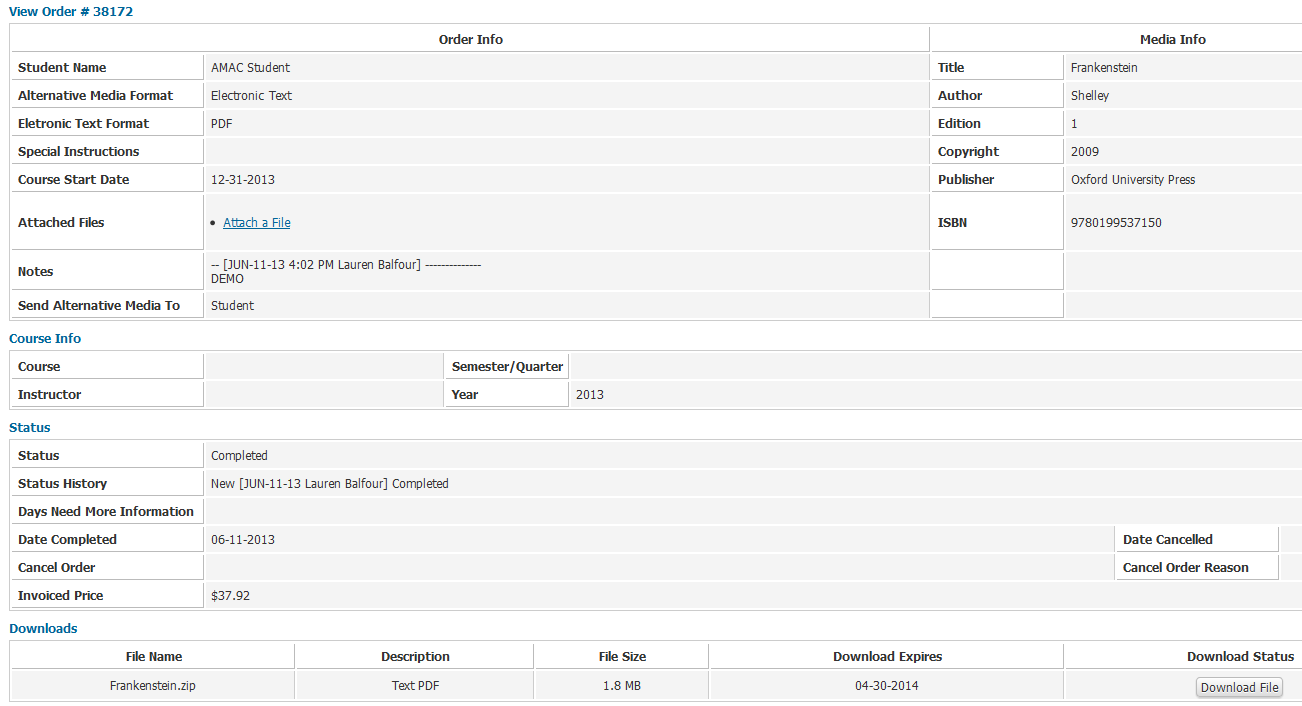 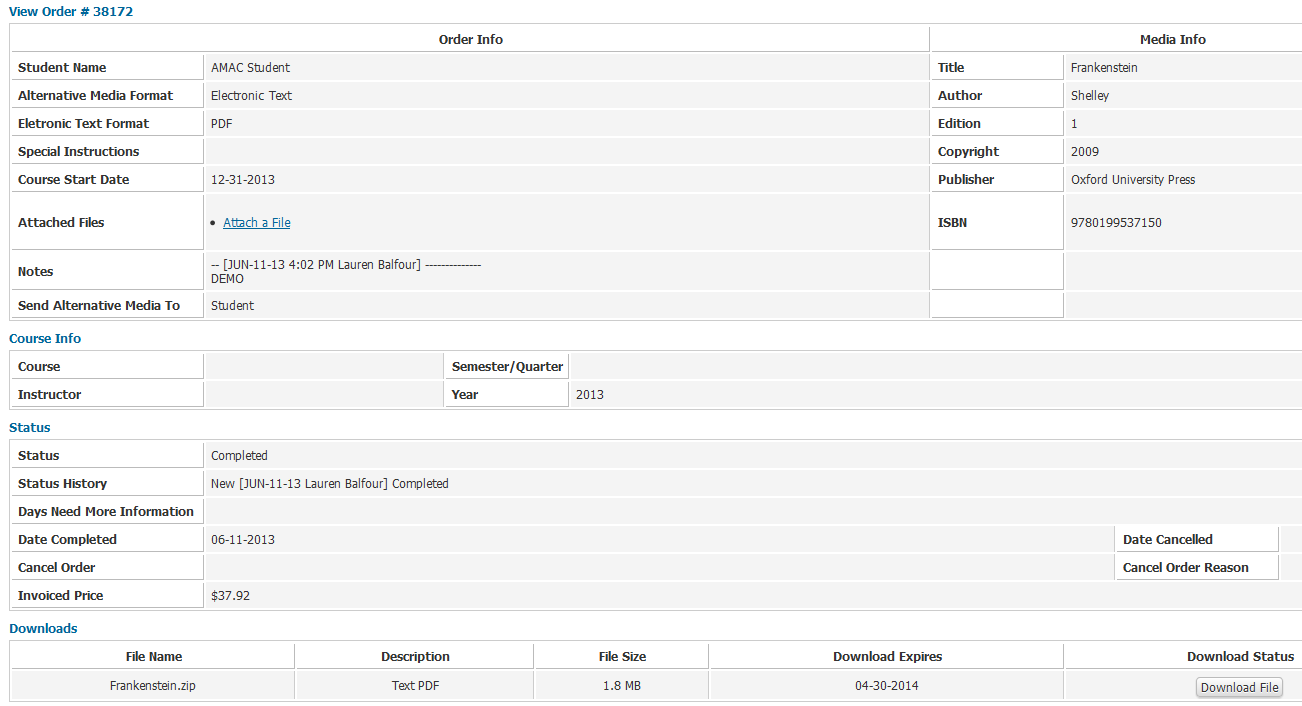 Book Quotes and ReportsClick on Estimate Book Cost under Important Links to estimate a book price based off page count and alternative media formatClick on My Reports under Main Menu to access a list of commonly requested reports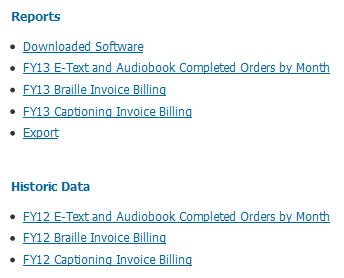 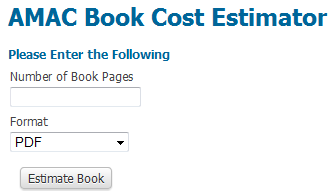 Updating  Institution InformationClick on My Institution on Main DashboardClick Update Contact Information,  Add  Users, or Remove Users button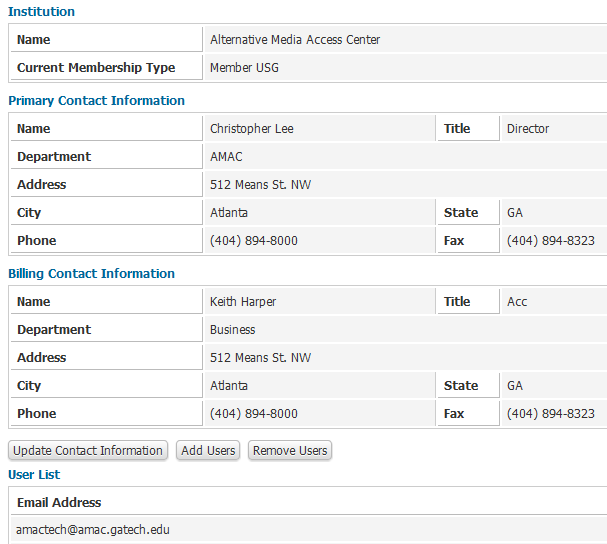 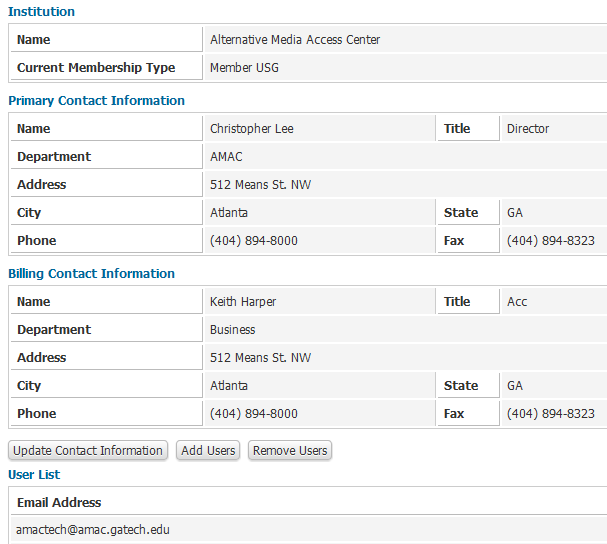 Training and SupportIf you would like additional training, sign up for an AMAC Orders training on the AMAC Events webpage (www.amacusg.org/events.php)Email or call AMAC Technical Support at amactech@amac.gatech.edu; 1-866-418-2750 (M-F 8:30-4:30 EST)